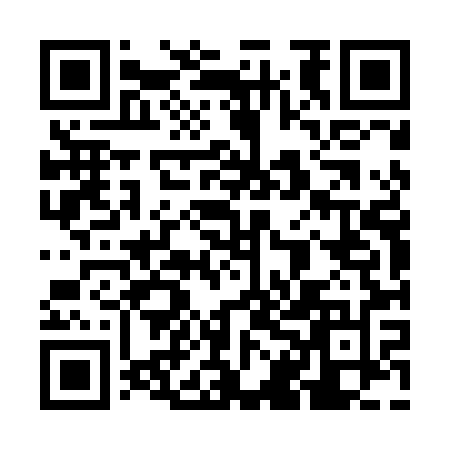 Ramadan times for Minsk, BelarusMon 11 Mar 2024 - Wed 10 Apr 2024High Latitude Method: Angle Based RulePrayer Calculation Method: Muslim World LeagueAsar Calculation Method: ShafiPrayer times provided by https://www.salahtimes.comDateDayFajrSuhurSunriseDhuhrAsrIftarMaghribIsha11Mon5:355:357:331:204:227:077:078:5812Tue5:335:337:311:194:237:097:099:0013Wed5:305:307:291:194:247:117:119:0214Thu5:275:277:261:194:257:137:139:0415Fri5:255:257:241:194:277:147:149:0716Sat5:225:227:211:184:287:167:169:0917Sun5:195:197:191:184:297:187:189:1118Mon5:165:167:161:184:307:207:209:1319Tue5:135:137:141:174:317:227:229:1520Wed5:115:117:111:174:337:247:249:1721Thu5:085:087:091:174:347:267:269:2022Fri5:055:057:061:164:357:287:289:2223Sat5:025:027:041:164:367:297:299:2424Sun4:594:597:021:164:377:317:319:2625Mon4:564:566:591:164:387:337:339:2926Tue4:534:536:571:154:397:357:359:3127Wed4:504:506:541:154:407:377:379:3328Thu4:474:476:521:154:417:397:399:3629Fri4:444:446:491:144:427:417:419:3830Sat4:414:416:471:144:437:427:429:4131Sun4:384:386:441:144:457:447:449:431Mon4:354:356:421:134:467:467:469:452Tue4:324:326:391:134:477:487:489:483Wed4:284:286:371:134:487:507:509:504Thu4:254:256:351:134:497:527:529:535Fri4:224:226:321:124:507:547:549:566Sat4:194:196:301:124:507:557:559:587Sun4:154:156:271:124:517:577:5710:018Mon4:124:126:251:114:527:597:5910:049Tue4:094:096:221:114:538:018:0110:0610Wed4:054:056:201:114:548:038:0310:09